	Předávající	PřebírajícíPředávané vozidlo		    Předávané příslušenství k vozidluStav vozidla 	☐ ojeté, následující vady:Schematický zákres vad (obrázky jsou ilustrační a nezobrazují předávané vozidlo)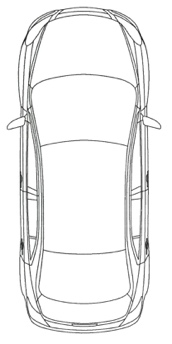 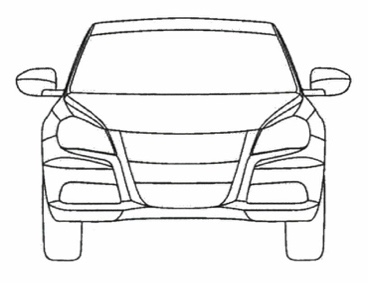 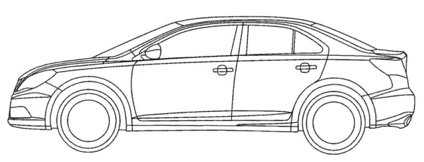 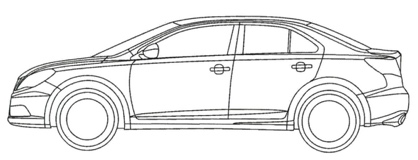 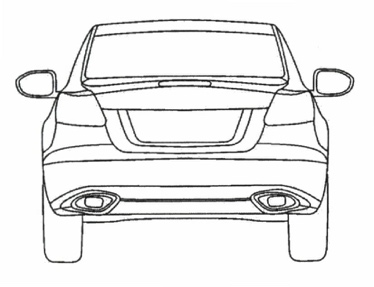 Na znamení souhlasu s výše uvedenými informacemi strany níže připojují své vlastnoruční podpisy.	_________________________________	_________________________________	Předávající:	Přebírající: Národní divadlo Brno, p.o.AZ SERVIS, a.s.FirmaJméno a příjmení / FirmaDvořákova 11, Brno 657 70Pražákova 1008/69, Štýřice, 639 00 BrnoSídloTrvale bytem / Místo podnikání / Sídlo0009482025581309Identifikační čísloIČ (podnikatel) / Datum narození (nepodnikatel)Krajský soud v BrněKrajský soud v Brně, oddíl B, vložka č. 4919Zápis v obchodním rejstříkuZápis v obchodním rejstříku – pokud není vyhovující, ponechat volnéAdam PohankaJednající osobaJednající osobaŠKODA Superb Style 2.0 TDI 110kWPražákova 1008/69, BrnoTovární značka, model, motorizace, příp. další označeníMísto předání a podpisu protokolu2BA 090020.8.2021Registrační značkaDen předání a podpisu protokoluTMBAH7NP8K7006828VIN kód88.569Stav najetých kilometrů ke dni předánínávod k obsluze vozu, servisní knížka, 2 ks klíčů od vozidla, malé ORV, zelená karta, dálniční známka, povinná výbava, lékárnička, výstražná vesta, náhradní žárovky, rezervní kolo a zvedákOjeté, stav odpovídá počtu ujetých kilometrů.